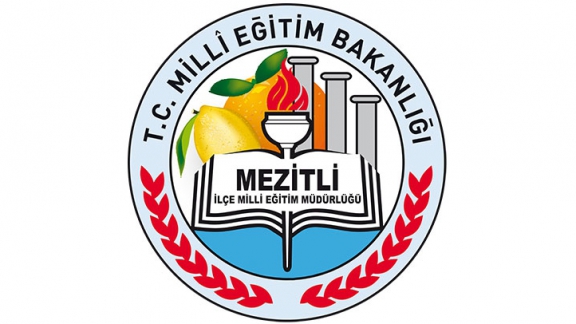 ‘Çevre Nöbetçisi’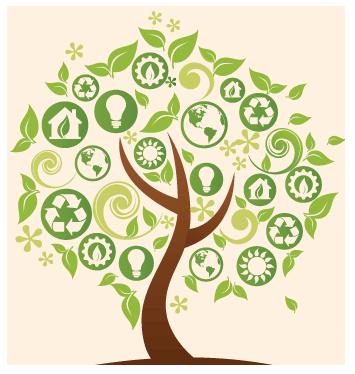 PROJEYİ HAZIRLAYAN KURUM:Mezitli İlçe Milli  Eğitim MüdürlüğüPROJE KONUSU:   Okul bahçelerindeki kirliliği azaltmak ve öğrencilerde farkındalık oluşturmak için okul bahçesinde tenefüslerde dolaşacak olan bir “Çevre Nöbetçisi” görevlendirilmesi.PROJE ADI:                   ‘Çevre Nöbetçisi’  PROJE PAYDAŞLARI:Mezitli KaymakamlığıMezitli İlçe Milli Eğitim MüdürlüğüMuhittin Develi OrtaokuluViranşehir 75. Yıl OrtaokuluMezitli Belediye OrtaokuluPROJEDE HEDEF GRUP:Muhittin Develi Ortaokulu, Viranşehir 75. Yıl Ortaokulu ve Mezitli Belediye Ortaokullarında eğitim gören çocuklar PROJE DANIŞMANLARI:Ahmet YALKIN-Şube MüdürüM. Turgay KAYIRANTolga ERDİNÇ  Metin COŞKUNIŞIKVolkan ÖZELHasan ATABEYSırma UYARUğurcan TOGAYPROJENİN GEREKÇESİOkul bahçelerimiz önemli bir değer taşır fakat bunlardan maksimum düzeyde faydalandığınızı düşünüyor musunuz? Bazı okullar bahçelerinin teşkil ettiği potansiyeli göz ardı etmekte ya da temiz ve düzenli oldukları sürece bu alanlara dokunulmaması gerektiğine inanmaktadır. Ancak, az miktarda zaman, para ve hayal gücü ayırmanız, okulunuzun havasını değiştirmeye ve öğrencileriniz üzerinde gerçekten de olumlu bir etki yaratmasını sağlayabilir. Bazı okulların bahçelerinin çok büyük olması sebebiyle temizlenmesinde sorunlar yaşanmaktadır. Aslında asıl mesele bahçelerin temizlenememesi değil, bahçelerin en başta kirletilmemesidir. Bu ise okullarda oluşturulacak toplu bir temizlik ve çevre bilinci ve kültürüyle mümkündür.PROJENİN ÖZETİOkullarımızın bahçelerindeki kirliliği azaltmak için personel görevlendirmeden daha çok öğrencilerimizi çevre konusunda bilinçlendirerek bu sorunun üstesinden gelebiliriz. Bu ise kısa sürecek bir iş değildir. Okul bahçeleri en çok kantinlerden alınan yiyeceklerin ambalajlarıyla kirletilmektedir, ve oluşturulacak bir çevre bilinciyle bunun önüne geçilmesi kolaydır. Okul bahçelerimizde görevlendirilen nöbetçi öğretmenler çoğu zaman öğrencileri kontrol etmekten çevreyi kontrol etmekten uzaktırlar. Projeyle birlikte her gün sadece teneffüs aralarında görevlendirilecek olan bir Çevre Nöbetçisi sadece çevre kirliliğiyle ilgilenecek, bahçeyi gözlemleyecek ve çevreyi kirleten öğrencileri uyaracaktır. Çevre nöbetçisinin görevi polis ya da jandarmalık yapmak değil arkadaşlarını kibarca uyarmaktır. Çevre nöbetçisi için hazırlatılacak olan dikkat çekici bir üniforma ve şapka onun işini daha da kolaylaştıracaktır.        PROJE  AMAÇLARI: -Okul bahçelerini daha verimli kullanılması-Özellikle oyun  çağındaki çocuklar için daha temiz bahçeler oluşturulması-Çevreye duyarlılığın arttırılması-Okulda oluşturulacak olan bu ortak kültürün  çocukların bütün yaşamlarını çevre konusunda etkilemesi.-Bazı öğrencilere sorumluluk verilerek onların görev alma bilinçlerinin arttırılmasıPROJENİN SÜRESİ:Proje 2015-2016 Eğitim Öğretim yılı Şubat ayı itibari ile başlar. 2015-2016 Eğitim Öğretim yılı sonuna kadar devam eder. Gönüllü öğretmenler ve öğrenciler tarafından daha sonraki yıllarda da devam ettirilir.PROJE ETKİNLİKLERİ: - Öğrencilere ve gerekirse velilere projeden bahsedilmesi-Öğrenci ve öğretmen ayarlamalarının yapılması-Çevre nöbetçisi için üniforma temin edilmesi-Bahçe nöbetçi yapacak öğrencilerin zamanlarının planlanması-Projenin başlaması ve etkilerinin takip edilmesiPROJENİN MALİYETİ-Projenin tek maliyeti çevre nöbetçisi için temin edilecek olan üniformadır.RİSKLER(Engelleyici faktörler)-Çevre nöbetçilerinin çekingen olması ve çevreyi kirletenlere yönelik müdahalelerde bulunmaması-Diğer öğrencilerin çevre nöbetçisini önemsememesi